Átfogó értékelésHarc Község gyermekjóléti és gyermekvédelmi feladatainak 2022. évi ellátásáról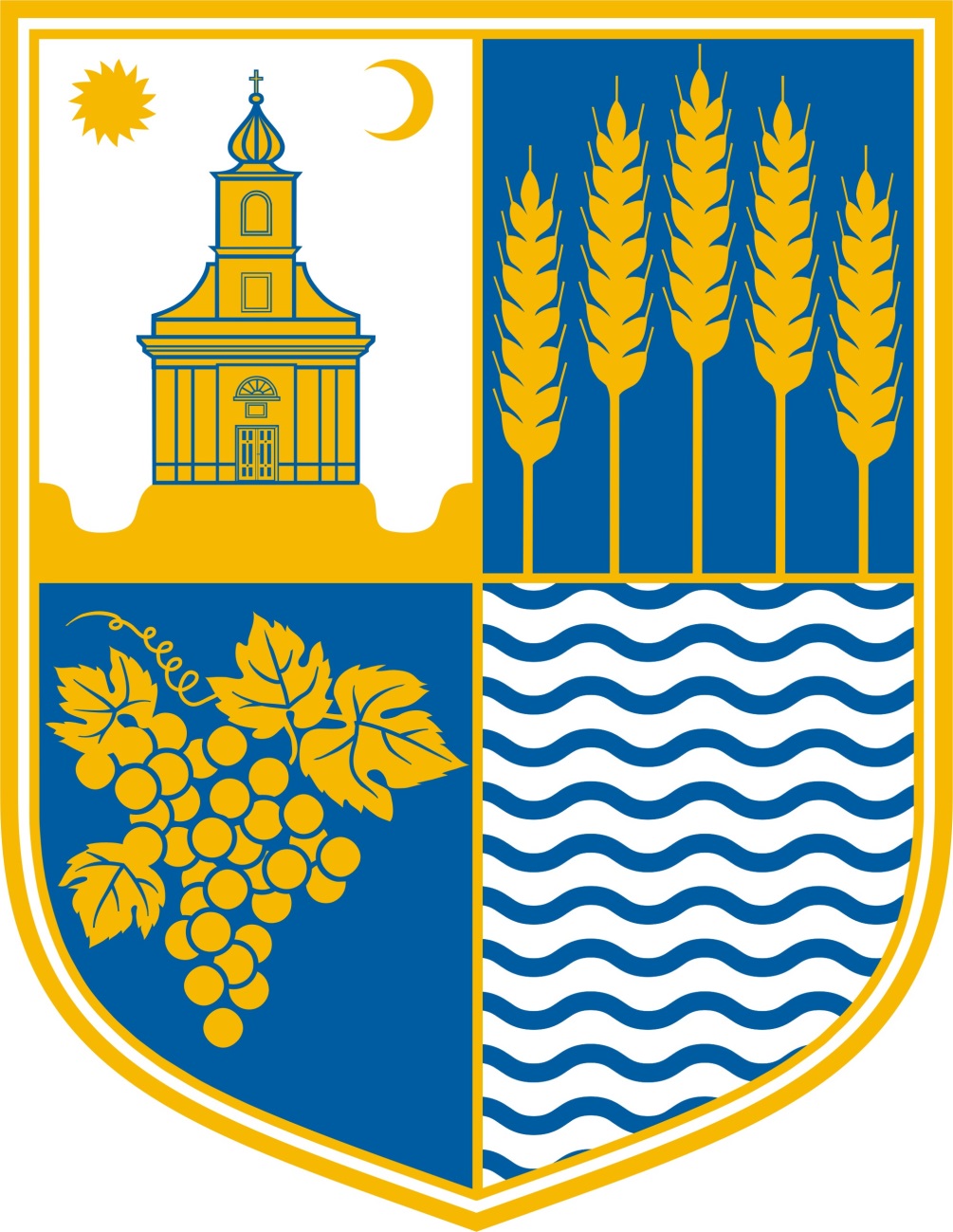  Harc, 2023.JOGSZABÁLYI HÁTTÉRA gyermekek védelméről és a gyámügyi igazgatásról szóló 1997. évi XXXI. törvény 96. § (6) bekezdése alapján a helyi önkormányzatnak minden év május 31-éig átfogó értékelést kell készítenie a gyermekjóléti és gyermekvédelmi feladatok ellátásáról. Az értékelés pontos tartalmát a gyámhatóságokról, valamint a gyermekvédelmi és gyámügyi eljárásokról szóló 149/1997. (IX. 10.) kormányrendelet írja elő. Ezek alapján értékelni szükséges a település demográfiai adatainak alakulását, az önkormányzat által nyújtott pénzbeli, illetve természetbeni ellátások biztosítását, a személyes gondoskodást nyújtó ellátások tapasztalatait, a jegyzői hatáskörben tett gyámhatósági intézkedéseket, a felügyeleti szervek ellenőrzésének tapasztalatait, a jövőre vonatkozó javaslatok és célok meghatározását, valamint a település bűnmegelőzési programját tartalmazza.ÁTFOGÓ ÉRTÉKELÉS1.)Harc Község demográfiai mutatói, különös tekintettel a 0-18 éves korosztály adataira:Harc Község állandó bejelentett lakcímmel rendelkező lakosainak száma 2020. december 31-én, korcsoport és nemek szerinti megoszlásban: 0-14 évesek:		63 férfi		     66 nő		 együtt:  129 fő15-18 évesek:		13 férfi	                17 nő	              együtt:    30 fő18 év felettiek:          323 férfi	              356 nő  	             együtt:   679 fő___________________________________________________________________			          399 férfi	              439 nő	   összesen:        838 fő   -2-2.)Az önkormányzat által nyújtott pénzbeli és természetbeli ellátások biztosítása:Harc Község Önkormányzata a település lakosai számára a Gyvt.-ben meghatározott pénzbeli ellátásokat biztosítja a következőkben részletezett megoszlás szerint:Rendszeres gyermekvédelmi kedvezmény és rendkívüli gyermekvédelmi támogatás:2022-ben 5 család részesült rendszeres gyermekvédelmi kedvezményben, ez összesen 10 gyermeket érintett. Azt a gyermeket, fiatal felnőttet, akinek rendszeres gyermekvédelmi kedvezménye július és november hónapban fenn állt gyermekenként és esetenként 6500.- Ft támogatás illette meg. Ezen ellátás kifizetése 130.000 Ft Költséget jelentett Harc Község Önkormányzatának. A gyermekvédelmi törvényben nem szabályozott pénzbeni vagy természetbeni ellátásra kérelem nem érkezett így teljesítés sem történt.Gyermekétkeztetés: A gyermekek étkeztetése a településen a napközi konyhán valósul meg. Ezt az ellátást az óvodás és az iskolás gyerekek vehetik igénybe. 7 bölcsődés étkezik ebből fizet 2. Óvodában 34 gyermek étkezik ebből fizet 4. Általános iskolában étkezik 13 gyermek ebből fizet 8. 3.)Az önkormányzat által biztosított személyes gondoskodást nyújtó ellátások: Harc községben a családsegítést 2016. január 1.-től a „Paksi Kistérségi Szociális Központ” által kerül ellátásra társulásban Csesznegi Andrea családsegítő személyében. Cím: 7172 Harc, Vörösmarty Tér 7. Elérhetősége: 06-20/2164615.A családsegítő szorosan együttműködik a jelzőrendszer tagjaival, akik közé tartoznak a pedagógusok, az óvónők, a védőnő, a körzeti megbízott és a háziorvos. Velük havi rendszerességgel, vagy szükség szerint tartotta a kapcsolatot szakmaközi megbeszéléseken.  2022. évben a Szolgálat együttműködési megállapodás alapján 2 családot vagy egyént gondozott rendszeresen, illetve 7 egyszeri alkalommal megjelenő ügyfélnek nyújtott segítséget problémájával összefüggésben. A 9 család vagy egyén által igénybevett szolgáltatások: 2 alkalommal segítő beszélgetés, 6 alaklommal ügyintézéshez való segítségnyújtás, 1 alkalommal segítő beszélgetés.-3-A településen nyilvántartott veszélyeztetett kiskorúak száma 9, ők 2 családban élnek. Veszélyeztetettségi okok: életvezetési probléma.A törvény 2016. évi változása miatt minden együttműködési megállapodással rendelkező családot havi 3 alkalommal kell látogatni, de az elmúlt pandémias időszak lehetőséget nyújtott telefonos és messenger kapcsolat tartásra a személyes mellett.Tavalyi évben 1 probléma jelzés érkezett összesen kórházi kezelés után otthonába bocsájtott harci lakos miatt.A válsághelyzetben lévő várandós anyával való kapcsolatfelvétel minden esetben védőnői jelzés alapján történik, 2022.-ben nem volt egyetlen alkalom sem, amikor a családsegítő jelzést kapott volna.A településen nincs családjából kiemelt gyermek, ezért szülői gondozás sem történt.Szükség esetén gyermekek átmeneti gondozása: a helyettes szülői hálózattal lenne megoldható, mely évek óta nem működik.A gyermekek napközbeni ellátása: A helyi óvoda létszáma 2022. december 31. napján 37 fő óvodás, 7 bölcsődés. Az általános iskola 1-4 osztályában 8 fő a tanulói létszám.4.) Jegyzői hatáskörben tett gyámhatósági intézkedések: Nem történt védelembe vétel. Családból való kiemelés sem történt, így nem volt szükség szüleiknek gondozására.5.) A felügyeleti szervek által, gyámhatósági, gyermekvédelmi területen végzett szakmai ellenőrzések tapasztalatai: 2022. évben a Szolgálatot nem ellenőrizték. Esetkonferenciára a településen 2022-ben nem került sor. Harc Község Családsegítő Szolgálata a 15/1998.(IV.30.) NM rendelet 15§ (7) bekezdése szerinti települési tanácskozás feljegyzését, a kialakult pandémiás helyzet miatt, a jelzőrendszeri tagok írásos beszámolója alapján a családsegítő 2022.01.24. napján készítette el.  Az erről készült feljegyzés mellékelve.-4-                                Harc Község Gyermekjóléti TanácskozásánakfeljegyzéseKészült: 2022. január 24. napján.A kialakult pandémiás helyzete való tekintettel az idei évben nem személyesen, hanem a jelző rendszeri tagoktól írásban bekért összegzés alapján készült el a települési tanácskozás feljegyzése. A tagoktól a pandémiás kialakult helyzet és azok nehézségei tükrében kértem állás foglalást, értékelést, és javaslatot.Csesznegi Andrea:Jó munka kapcsolat, jól és hatékonyan tudunk együtt dolgozni a jelző rendszeri tagokkal. A tavalyi év nagyon rendhagyó volt sok új jellegű feladattal mely nagy részt a pandémiának volt köszönhető.   Hucker Evelin Gizella Védőnő:Szintén csak pozitív tapasztalatai vannak, jól és hatékonyan tud együtt dolgozni mindenkivel. A pandémiás helyzet kicsit megváltoztatta a munka végzést, de az együtt működés hatékonyságát nem befolyásolta. Probléma esetén rögtön együtt tudunk működni annak megoldása érdekében. Szakálósné Marosi Ildikó Óvoda vezető:Vannak problémák az óvodában, de jól együtt tudok dolgozni a kollégákkal. Ha segítség kellett gyorsan és hatékonyan meg is kaptuk azt. Bármikor bármilyen problémával fordulhatunk hozzá.-1-Mojzesné Nagy Kinga Iskola vezető:A pandémia első hulláma alatt szembesültünk avval a problémával, hogy az online oktatás nem mindenki számára volt megvalósítható. Ez még most sokszor okoz gondot, többször kérjük a családsegítő közreműködését. Több tanuló esetében higiéniás problémák is fenn álltak, ennek a megoldásában kértük a családsegítő segítségét. Bízunk a helyzet mielőbbi normalizálódásban, hogy minden vissza térhessen a régi kerék vágásba.      Intézkedési Terv:Az elmúlt én mindenki számára ember próbáló volt. De a jó munka kapcsolat lehetővé tette a hatékony munkavégzést ezek ellenére is. Továbbra is cél a jelenleg is jól működő jelzőrendszer megtartása.Gerjen, 2022.01.24.                                                                                               Csesznegi Andrea                                                                  családsegítő-6- 6.) Jövőre vonatkozó javaslatok, célok meghatározása a Gyvt. előírásai alapján:A korábbi évekhez hasonlóan továbbra is nagy hangsúlyt fektet a település a prevencióra. A prevenció érdekében a jelzőrendszer tagjai közötti együttműködés megfelelő. Az egyre több családot érintő anyagi problémákra szintén nagyobb hangsúlyt kell fektetni, ám ehhez szükséges lenne a családok motiváltsága is.7.) A bűnmegelőzési program :2022-ben készült bűnmegelőzési program. 2022.-s évre vonatkozóan bűnelkövetéssel kapcsolatos jelzés nem érkezett a településen élő lakossal szemben.8.)A települési önkormányzat és a civil szervezetek közötti együttműködés:Harc Község Önkormányzata a településen működő civil szervezetekkel kapcsolatban áll, velük szükség szerint együtt működik.Harc, 2023.A beszámolót készítette:Csesznegi Andrea családsegítő-7-